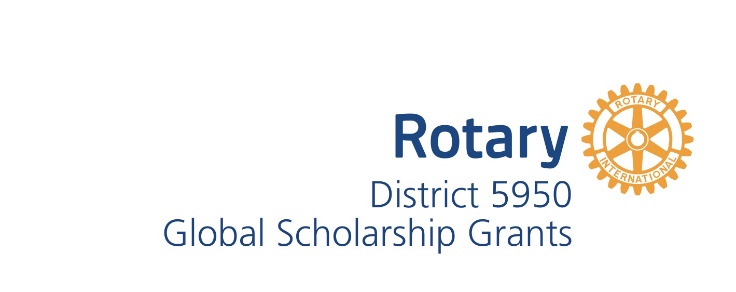 ROTARY SCHOLARSHIPS FOR GRADUATE STUDY ABROADDistrict 5950 Global ScholarshipsGrant Terms and Conditions for Study beginning Fall 2022District 5950 will provide funding for at least two Global Grant Scholarships annually.CriteriaFunding amount:  $30,000, which can be used for one or more years of study.Graduate study in a degree program in a country other than the United States, where the institution of study is located in a Rotary District, but is not one of Rotary’s five Peace Centers.Cannot use the scholarship to fund studies that have already begun.The area of study and the applicant’s planned vocation must be in one of The Rotary Foundation’s seven areas of focus:•  Peace and Conflict Resolution•  Disease Prevention and Treatment•  Water & Sanitation•  Maternal and Child Health•  Basic Education and Literacy•  Economic and Community Development•  EnvironmentApplicant RequirementsAn applicant for a District 5950 Global Scholarship must:Currently reside in District 5950.  Alternatively, applicant’s parents must currently reside in District 5950 if the applicant is attending college or working outside District 5950.Establish a significant relationship with a District 5950 Rotary Club (“Sponsoring Club”).Submit a complete application by the deadline of October 15, 2021, including a budget for the use of the Scholarship Grant.With the help of their Sponsoring Club, locate and identify one or more potential overseas Host Clubs near the proposed study institution.Not be a Rotarian or related to a Rotarian (see Application certification description).If selected, the applicant will do the following:Obtain admission to the institution and provide evidence of admission no later than April 15, 2022.Attend an orientation session and pass the online orientation test.Provide receipts for all qualifying expenditures as detailed below.Provide reports during and after the period of study as detailed below.Make at least two presentations to the overseas Host Club during the study period, highlighting the progress made.District 5950 Sponsoring Club RequirementsThe Sponsoring Rotary Club must:Assist the applicant with his or her application, including screening for suitability.Establish a relationship with a Host Rotary Club, as with any other Global Grant process.  It is recommended, but not required, that the Sponsoring Club contact a prospective Host Club before the application is submitted to the District to confirm that a prospective Host Club is committed to participate.Have a current Grant Memorandum of Understanding (MOU) in place with District 5950 and be in good standing on all existing grants.  Assure that the Host Rotary Club has a current Grant Memorandum of Understanding (MOU) in place and is in good standing on all existing grants.Fund the applicant’s attendance at orientation if the applicant is selected.  (Note: The Club makes no contribution to the cost of the scholarship, which will be totally funded by District DDF and The Rotary Foundation.) At present, the orientation is held in Minneapolis at no cost.Disburse the scholarship proceeds.  The Sponsoring Club is responsible to disburse the proceeds against receipts for eligible expenses and to provide a Final Report at the conclusion, as with any other Global Grant.  The Club will need to maintain a separate checking account for this purpose.District Selection ProcessThe District Global Scholarship Interview Subcommittee will review and screen applications, interview candidates, and select applicants to be submitted to The Rotary Foundation for the Global Scholarship.  The application cannot be submitted to The Rotary Foundation for final approval until 1) the applicant has evidence of admission to the institution of study, and 2) the Sponsoring Club has established a relationship with a Host Club in the District where the institution is located.District 5950 will provide funding of $15,000 per scholarship to match The Rotary Foundation funding, resulting in the $30,000 scholarship per scholar.TimelineDistrict Application to Sponsoring Club				              Summer months 2021District Application due to District Committee				October 15, 2021Notification to Applicants of persons selected for interviews		October 20, 2021Interviews								Late Oct/early Nov 2021Selection by District							Late Oct/early Nov 2021Application to institutions (recommended: two or three)			December 1, 2021Proof of admission to institution					April 15, 2022Proof of established Host Club relationship				April 22, 2022Submission of completed application, including evidence		     of admission and Host Club relationship to The Rotary		May 2022     Foundation (Global Grant Scholarship application)							Anticipated date for confirmation of TRF acceptance			June 2022Global Scholarship Orientation						Summer 2022	Commencement of Study						Fall 2022 – Spring 2023									(or longer, depending on program)Additional InformationA Global Scholarship is subject to all of the terms and conditions of any Rotary Global Grant.  These current terms and conditions can be found on the Rotary International website (www.rotary.org).  Some terms of particular relevance to Global Scholars are:BudgetPost-approval/Pre-travel expenses to be covered  Cost of required country visas, but not personal passport  Cost of required inoculations, but not doctor appointments  Travel expenses as specified in the grant terms and conditions   Cost of application fee for the institution accepted and attending, if Rotary District has approved the scholarDuring Study Period  Tuition  School supplies - Eligible: books, workbooks, but not personal computers  Room and board  Study-related travel  Cost of Medical Insurance premiums, but only if required by institution for attendanceIneligible Expenses (i.e. most personal or miscellaneous expenses)  Any expenses incurred before the application is approved (application fees, language exam fees, etc.)  Purchase ofFurnitureAutomobileBicycleClothing  All expenses for spouses and dependents  Housing expenses in the home country during the scholarship period  Any taxes owed as a result of receiving the scholarship  Medical care (including dental care)  Entertainment  Personal travel  Expenses related to Rotary events (e.g. Rotary District Conference fees, etc.)If Grant Budget includes Travel:  The Sponsoring Club is responsible for maintaining emergency contact information and travel itineraries for all grant recipients traveling on grant funds.The Rotary Foundation grants may cover the following budgeted expenses related to travel:	1.    Economy-class ticket(s)	2.    Transportation to and from airports and local travel related to grant implementation3.    Cost of inoculations/immunizations, visas (not passport), and entry and exit taxes                                        4.    Normal and reasonable luggage chargesThe Rotary Foundation grants will not cover the following expenses related to travel:	1.    Expenses associated with optional stopovers before or after preapproved travel2.    Penalties resulting from changes in personal travel arrangements, including optional stopovers3.    Excess baggage charges, shipping charges, and any supplemental insuranceGlobal Scholars are responsible for:1.   Making travel arrangements. Failure to arrange travel promptly may increase the cost of travel or result in the cancellation of the scholarship.2.   Any expenses that exceed $30,000, unless approved by The Rotary Foundation3.   Meeting all medical requirements for international travel.4.   Arranging and funding any personal travel. Such travel may take place for a maximum of four weeks at the end of the grant activities, after which grant recipients are expected to return home.5.   Abiding by Rotary International country travel restrictions.Language Proficiency:If an academic language is offered only in the study country’s language, the applicant must have language proficiency in the study country’s language.  Because many graduate programs throughout the world are offered in English, foreign-language proficiency is therefore not required.Orientation:Global Scholars are expected to1. Demonstrate knowledge of Rotary2. Participate in an orientation session before departure3. Participate in Club and District activities as requested by their Minnesota and Host Club sponsorsGlobal Scholars are required to participate in an outbound orientation session before departure.Options include a regional scholar orientation seminar and the self-guided online orientation (using the Rotary Foundation presentation).Reports by Scholar:Financial reports.  The scholar will submit statements of expenses monthly (or as agreed to by the Sponsoring Club and scholar) to their Sponsoring Club for the duration of the scholarship and will include all expense receipts in order to receive reimbursement.  No expense will be reimbursed without an eligible receipt.  The scholar can be provided with an appropriate first-month advance for anticipated expenses followed by reimbursements thereafter.  Study reports. The scholar will submit quarterly reports summarizing the studies/research to their Sponsoring Club, including the relationship to the pertinent Area of Focus and the scholar’s Rotary and community involvement.  These reports should also be sent to or be presented at the Host sponsoring Club meetings. Program report. The scholar will make a final report to their Sponsoring Club after the academic study is completed to update post-scholarship progress and/or Rotary connections. If the scholar is in the Sponsoring Club location, the scholar will make an in-person final presentation.Final Grant Report.  Upon completion of the scholarship, the scholar will assist the Sponsoring Club in completing a Final Report that is reviewed and accepted by The Rotary Foundation.